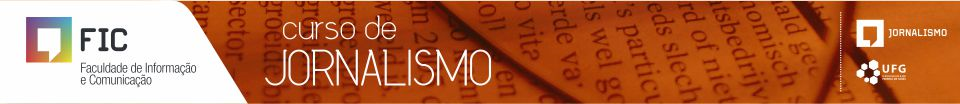 TERMO DE COMPROMISSO COLETIVO DE ESTÁGIO CURRICULAR SUPERVISIONADO1. Modalidade do estágio: Estágio Curricular Obrigatório2. Dados dos EstudantesNome do Professor Orientador:                                                                     _________________________________________________________________________4. Dados da Unidade/Órgão concedente do Estágio-UFGFirmamos este Termo de Compromisso de Estágio sujeitando-nos, no que couber, aos termos das disposições da Lei n.º 11.788, de 25/9/2008; da Orientação Normativa n.2/SGP/MPOG, de 24/06/2016 e das Resoluções CEPEC n. 1538, 1539 e 1557 (UFG), mediante as cláusulas e condições seguintes:CLÁUSULA PRIMEIRASerá aceito(a) como estagiário(a) o(a) estudante que esteja comprovadamente matriculado na Disciplina Estágio Curricular Supervisionado do Curso de Jornalismo da Faculdade de Informação e Comunicação (FIC) da UFG, cujas atividades a serem desenvolvidas pelo(a) Estagiário(a), acima identificado(a), deverão estar em conformidade com a sua linha de formação acadêmica, ou seja, ________________________________________ (assessoria de comunicação, telejornalismo ou radiojornalismo).CLÁUSULA SEGUNDAOs estágios devem ser planejados, realizados, acompanhados e avaliados pela UFG, em conformidade com o projeto político-pedagógico de cada curso, os programas, os calendários escolares, as diretrizes expedidas pelo CEPEC/UFG e, ainda, as disposições previstas nas Resoluções CEPEC n.os 1538, 1539 e 1557 (RGCG).CLÁUSULA TERCEIRAO estágio oferecido terá a duração de hum (01) semestre letivo), iniciando-se em ___/___/20___, e terminando em ___/___/20___, com a jornada semanal de treze (13) horas e a jornada semestral de duzentas e oito (208) horas.CLÁUSULA QUARTA O estágio curricular obrigatório somente será realizado sem ônus para a UFG.CLÁUSULA QUINTAAplica-se ao estagiário a legislação relacionada à saúde e segurança no trabalho, sendo sua implementação de responsabilidade da UFG.CLÁUSULA SEXTAOs(As) estudantes que venham participar das atividades de estágio não terão, para quaisquer efeitos, vínculo empregatício com a UFG, uma vez que estarão exercendo suas atividades de acordo com o previsto na Lei 11.788, de 25/9/2008 e com o que estabelece o Projeto Pedagógico Curricular (PPC) do Curso de Jornalismo da FIC UFG.CLÁUSULA SÉTIMAI - No desenvolvimento do estágio ora compromissado caberá ao(à) Estagiário(A):a)	cumprir, com todo empenho e interesse, toda a programação estabelecida para a realização do estágio;observar e obedecer às normas internas da UFG;elaborar e entregar para posterior análise da UFG relatório sobre seu estágio, na forma, prazo e padrões estabelecidos;II – Caberá à UFG:a) zelar pelo cumprimento deste Termo;b)	receber o estagiário e apresentá-lo à equipe responsável pelo desenvolvimento das atividades do estágio;c)	explicar e oferecer ao estagiário o regulamento, direitos e deveres no campo de estágio;d) elaborar, em acordo com o estagiário, o Plano de Estágio com as atividades que será incorporado a este Termo por meio de aditivos à medida que for avaliado, progressivamente, o desempenho.e)	indicar professor orientador, da área a ser desenvolvida no estágio, juntamente com o supervisor do estágio, para acompanhar e avaliar o estudante, comprovados por vistos nos relatórios semestrais e por menção de aprovação final;f)	desenvolver os estágios em atividades relacionadas com as áreas de formação do estudante, dando-lhe orientação por meio do supervisor do estágio a quem compete acompanhar de forma direta o processo de aprendizagem no campo de estágio;g)	ofertar instalações que tenham condições de proporcionar ao estagiário atividades de aprendizagem social, profissional e cultural;h)	oferecer condições para que o estagiário seja orientado por docentes do respectivo curso, facilitando, mediante prévia autorização, a supervisão no local do exercício das atividades de estágio;i)	fornecer atestados de freqüências e pareceres de avaliações do estágio realizado, com periodicidade semestral e ao final, com vista obrigatória ao estagiário;j)	manter à disposição da fiscalização documentos que comprovem a relação de estágio;k)	cumprir todos os termos da Lei nº 11.788, de 25/9/2008, da Orientação Normativa n. 2 de 24/06/2016 e das demais normas aplicáveis à espécie e do Termo de Compromisso;l)	fazer, às suas expensas, seguro contra acidentes pessoais em favor dos estudantes, cuja apólice seja compatível com valores de mercado.E assim, por estarem de pleno acordo, as partes assinam este Termo de Compromisso de Estágio em três vias de igual teor e forma, para que produza os legítimos efeitos de direito.Goiânia (GO), ____ de _______________ de 20____.ESTAGIÁRIOS_______________________________________SUPERVISOR(A) DO ESTÁGIO (assinatura e carimbo)_______________________________________PROFESSOR(A) ORIENTADOR(A) DO ESTÁGION.º da Apólice de Seguro:                                  Nome da Seguradora:                                                NomeMatrículaRG CPFData NascimentoEmail3. Dados da Unidade de origem do Estudante3. Dados da Unidade de origem do EstudanteNome da Unidade Acadêmica:                                                                                                                                                                                 Nome da Unidade Acadêmica:                                                                                                                                                                                 Nome da Unidade Acadêmica:                                                                                                                                                                                 Coordenador de Estágio do Curso:                                                                                                                                                                                                                           Coordenador de Estágio do Curso:                                                                                                                                                                                                                           Coordenador de Estágio do Curso:                                                                                                                                                                                                                           Portaria de Designação:                             Nome da Unidade/Órgão Concedente:                                                                                                                                                               Nome da Unidade/Órgão Concedente:                                                                                                                                                               Nome do Supervisor do Estágio:                                                                                                                           Nome do Supervisor do Estágio:                                                                                                                           Matrícula SIAPE ou Registro Profissional:                                                                     __________________________________________________________________________________________________________________________________________________________________________________________________________________________________________________________________________________________________________________________________________________________________________________________Pela UFG:Coordenador(a) de Estágio do Curso de Jornalismo (assinatura e carimbo)